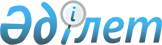 Об определении сроков предоставления заявки на включение в список получателей субсидий и оптимальные сроки сева приоритетных сельскохозяйственных культур в 2013 году в городе Петропавловске
					
			Утративший силу
			
			
		
					Постановление акимата города Петропавловска Северо-Казахстанской области от 10 апреля 2013 года N 675. Зарегистрировано Департаментом юстиции Северо-Казахстанской области 19 апреля 2013 года N 2246. Утратило силу постановлением акимата города Петропавловска Северо-Казахстанской области от 27 мая 2013 года N 980      Сноска. Утратило силу постановлением акимата города Петропавловска Северо-Казахстанской области от 27 мая 2013 года N 980      В соответствии с пунктом 2 статьи 31 Закона Республики Казахстан от 23 января 2001 года «О местном государственном управлении и самоуправлении в Республике Казахстан», статьей 38 Закона Республики Казахстан от 24 марта 1998 года «О нормативных правовых актах», пунктом 12 Правил субсидирования из местных бюджетов на повышение урожайности и качества продукции растениеводства, утвержденных постановлением Правительства Республики Казахстан от 4 марта 2011 года № 221 «Об утверждение Правил субсидирования из местных бюджетов на повышение урожайности и качества продукции растениеводства» акимат города Петропавловска ПОСТАНОВЛЯЕТ:



      1. Определить сроки предоставления заявки на включение в список получателей субсидий и оптимальные сроки сева приоритетных сельскохозяйственных культур в 2013 году в городе Петропавловске, согласно приложению.



      2. Контроль за исполнением данного постановления возложить на заместителя акима города Байбактинова Н.Б.



      3. Настоящие постановление вводится в действие по истечении десяти календарных дней после дня его первого официального опубликования.      Аким города                                Б. Жумабеков

Приложение

      к постановлению акимата

      города Петропавловска

       10 апреля 2013 года № 675 Сроки предоставления заявки на включение список получателей

субсидий и оптимальные сроки сева приоритетных

сельскохозяйственных культур в 2013 году

в городе Петропавловск
					© 2012. РГП на ПХВ «Институт законодательства и правовой информации Республики Казахстан» Министерства юстиции Республики Казахстан
				№Наименования культурСроки

предоставления

заявкиСроки сева1ОгурцыДо 10 мая 2013 года29.01.2013 года –

30.03.2013 года